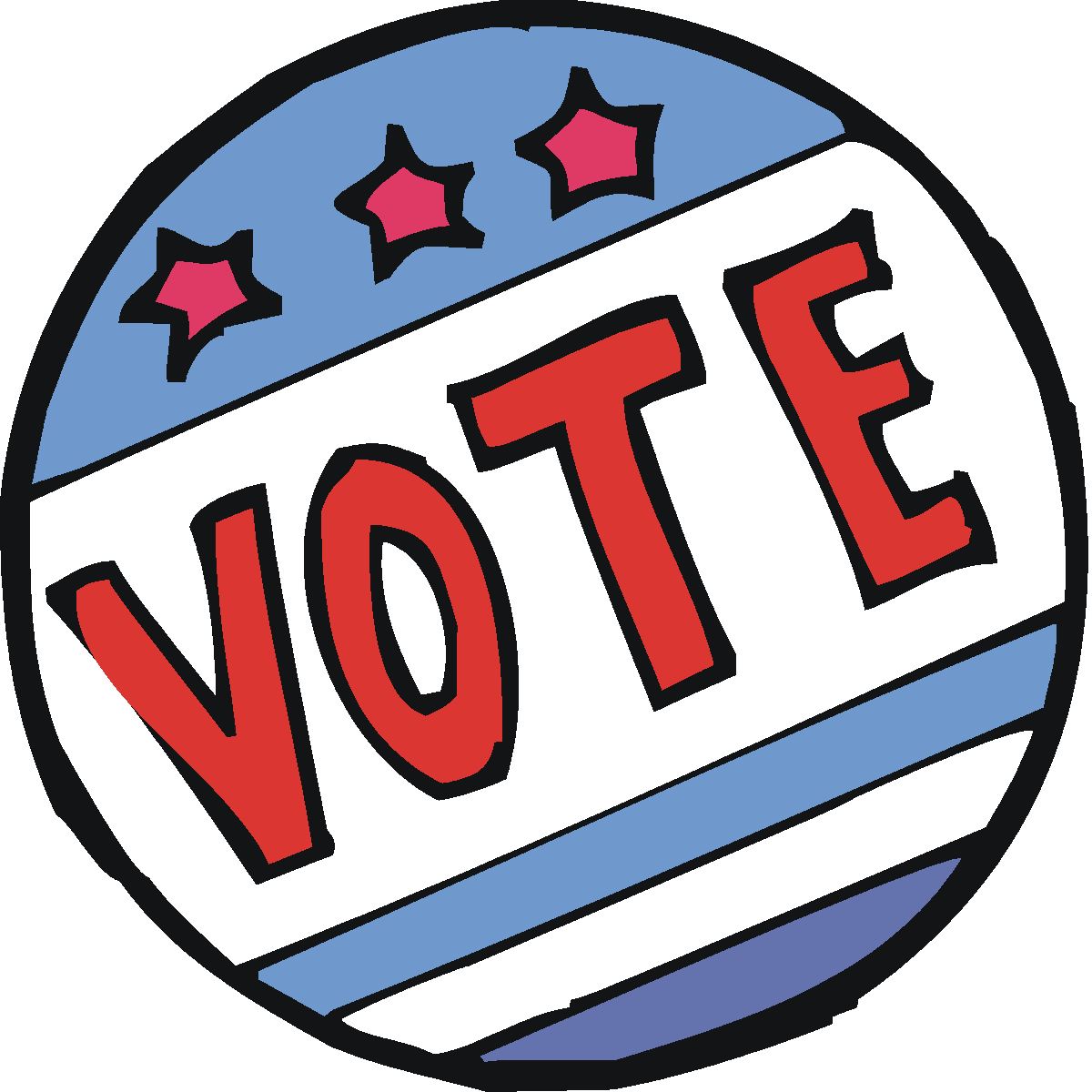 POLLING PLACE CHANGES/LOCATIONSGeneral ElectionDistrict 1 	Ashland Church, 33 E. Evesham RoadDistrict 2 	Kirkwood Fire Hall, 2002 Burnt Mill RoadDistrict 3 	Kresson Fire Hall, 423 Cooper RoadDistrict 4 	Yardley Commons, 209 Laurel RoadDistrict 5 	Voorhees Town Center, 2400 Voorhees Town Center		District 6 	School Administration Building, 329 Route 73District 7 		Barry Brown Health Education Center, 106 Carnie		Boulevard                       District 8     Meeting Place at Hope Church located at the corner of 	Centennial and Cooper, 500 Centennial Boulevard	District 9 	Kresson Fire Hall, 423 Cooper Road District 10	Lion’s Lake Community Center	100 Dutchtown Road – Across from Virtua entranceDistrict 11 	Hampton Inn Rt. 73, 320 Route 73 District 12   Voorhees Town Hall, 2400 Voorhees Town CenterDistrict 13   Brendenwood Senior Care, 1 Brendenwood DriveDistrict 14   School Administration Building, 329 Route 73District 15   Lion’s Lake Community Center, 100 Dutchtown Road District 16   Hampton Inn Rt. 73, 320 Route 73 District 17   Centennial Mill Community Center, 35 Alyce LaneDistrict 18   Kirkwood Fire Hall, 2002 Burnt Mill RoadDistrict 19   Lion’s Gate Community Center, 1100 Laurel Oak Road